ВИТЯГ з протоколу засідання студентської ради природничо-географічного факультету Мелітопольського державного педагогічного університету імені Богдана Хмельницького14.11.2020                               Протокол № 4			м. МелітопольПрисутні:  члени студентської ради факультету .
Голова засідання: голова  студентської ради  Жук Д.В 
Секретар засідання: секретар студентської ради Старостенко К.В. СЛУХАЛИ:  Розгляд списків студентів, які будуть входити до групи забезпечення моніторингу навчальних програм. ВИСТУПИЛИ : Голова студентської ради факультету Жук Д.В. яка запропонувала список студентів природничо-географічного факультету які будуть входити до груп забезпечення моніторингу навчальних програм: На голосування виноситься ухвалення спискуЗа: – 18Проти: – 0Утримались: – 0УХВАЛИЛИ:  Затвердити список студентів, які будуть входити до групи забезпечення моніторингу навчальних програмах  природничо-географічного  факультету.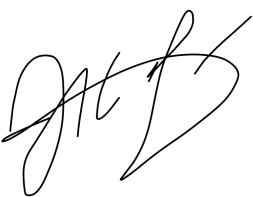 Голова  засідання      			                   Жук Д.В. 				                                                    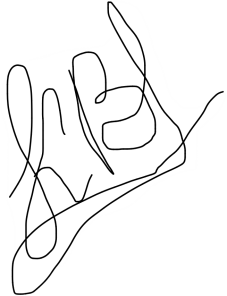 Секретар засідання 	        		Старостенко К.В.				ПІБгрупателефонпрограмаЛинник Олексій Сергійович517-п0951048072Право (бакалавр)Галатенко Юлія Олексіївна417-п0684883270Туризм (бакалавр)Ордян Левон ЛьвовичМ 419-п0997830898Туризм (магістр.)Гадомський Владислав Віталійович610- п0684424001Філософія. Аналітика суспільних процесів (бакалавр)Набокова Анна СергіївнаМ 619-п0673036867Філософія. Аналітика соціально-політичних культурно-освітніх і релігійних процесів (магістр.).Москальова Ганна Олексіївна128-п0969853002Середня освіта. Фізична культура (бакалавр)Муріч Олена СергіївнаМ 120-п0974992022Середня освіта. Фізична культура (магістр.)Красина Ірина Олександрівна118-п0976160565Середня освіта. Географія.Біологія. (бакалавр)Григоренко Маргарита ВалентинівнаМ 110-п0968046518Середня освіта. Географія.Біологія. (магістр.)Зубатенко Оксана Валентинівна119-п0668810438Середня освіта. Географія. Фізична культура (бакалавр)Тебенко Микита ІгоровичМ 110-п0961529625Середня освіта. Географія. Фізична культураКалашникова Єлизавета Ігорівна119-п0993589998Середня освіта. Географія. Іноземна мова (бакалавр)Кожаєва Аліна СергіївнаМ 110-п0679282090Середня освіта. Географія. Іноземна мова (магістр.)Колісник Валерія Володимирівна218-п0996427633Науки про землю (бакалавр)Балабатько Наталя ВіталіївнаМ 219-п0984920655Науки про землю(магістр.)Пугач Владислав В’ячеславович138 - п0663292068ІІІ рівень. Історія та археологіяБдуленко Анжеліка Сергіївна119/2 - п.0974199680032. Історія та археологія. (магістр.)Мельніков Іван Васильович138 - п0970018537032. Історія та археологія (бакалавр).Мусна Анастасія Сергіївна138 - п0663871445014. 03 Середня освіта (Історія) (магістр.).Іржавська Лідія Андріївна138 - п0968053710014.03 Середня освіта (Історія) (бакалавр). 